Representative Report 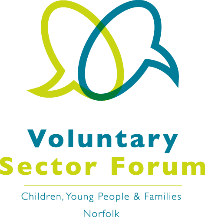 Email: forum@momentumnorfolk.org.uk
Website: http://www.momentumnorfolk.org.uk/partner-services/voluntary-sector-forum/	Name of Board / Group attended:NSCB Workforce Development GroupDate of meeting:19.02.2020Chair of meeting:Natasha RennoldsName of Forum representative:Sharon MatthewsForum Representative contact details:Email:Telephone:sharon.matthews@benjaminfoundation.co.uk
07525801300Main agenda, discussion points and agenda actions:Main agenda, discussion points and agenda actions:AgendaNew Children’s Services operating modelReducing Parental Conflict training16-25 Transitional SafeguardingSCR RoadshowsNeglect Steering GroupMulti-agency training Signs of Safety S11AOBMain Discussion Points (with actions and points to note in bold):Children’s Services Operating ModelChildren’s Services are re-organising some of their functions with the changes due to take effect from April 2020. This links to their launch of their ‘Vital Signs for Children’ guide to safety planning for C&YP.  https://www.norfolklscb.org/wp-content/uploads/2019/08/Vital-signs-for-children-SoS.pdfSocial Workers are going to focus on the more intensive elements of case-work and will be supported by other specialist (but non-social worker) roles.  Teams will be locality based as now.  The hope is that social worker retention rates are increased as they will be working in a more focused way and getting better support – and as a result of this there is less reliance on agency social workers which comes at a high cost and does not help build relationships with service users.  NCC are distributing Vital Signs for Children booklet that you should look out for.Reducing Parental Conflict TrainingThis training offer is now live and can be booked via Momentum/Voluntary Norfolk.  https://www.momentumnorfolk.org.uk/what-we-do/training-hub/view-all-courses/The training is useful for those working directly with parents.  There is also the opportunity to get people from your organisation trained as certified trainers in this area.  Follow the link above for more details.16-25 Transitional SafeguardingA working party has been meeting regularly to discuss transitional safeguarding issues and solutions.  There will be a best practice group held on the 20/05/20 to focus on this issue – it would be good to have as many Voluntary Sector reps as possible there.  Please see the NSCP training portal for more details.SCR RoadshowsThe 2020 Serious Case Review roadshows are underway and are fully booked – I hope you find them useful.  They focus on SCR cases AB and AF.  Neglect Steering GroupThe Neglect Steering Group is looking for nominations for Chair - any volunteers or suggestions?NCC have consulted Hertfordshire CC in relation to the Graded Care Profile tool.  Hertfordshire have adapted the tool for their own use which has seen an uptake in the usage of it and an improvement in the management and understanding of neglect cases.  NCC are looking to follow their lead.  Neglect remains a NSCP priority for the coming year.AgendaNew Children’s Services operating modelReducing Parental Conflict training16-25 Transitional SafeguardingSCR RoadshowsNeglect Steering GroupMulti-agency training Signs of Safety S11AOBMain Discussion Points (with actions and points to note in bold):Children’s Services Operating ModelChildren’s Services are re-organising some of their functions with the changes due to take effect from April 2020. This links to their launch of their ‘Vital Signs for Children’ guide to safety planning for C&YP.  https://www.norfolklscb.org/wp-content/uploads/2019/08/Vital-signs-for-children-SoS.pdfSocial Workers are going to focus on the more intensive elements of case-work and will be supported by other specialist (but non-social worker) roles.  Teams will be locality based as now.  The hope is that social worker retention rates are increased as they will be working in a more focused way and getting better support – and as a result of this there is less reliance on agency social workers which comes at a high cost and does not help build relationships with service users.  NCC are distributing Vital Signs for Children booklet that you should look out for.Reducing Parental Conflict TrainingThis training offer is now live and can be booked via Momentum/Voluntary Norfolk.  https://www.momentumnorfolk.org.uk/what-we-do/training-hub/view-all-courses/The training is useful for those working directly with parents.  There is also the opportunity to get people from your organisation trained as certified trainers in this area.  Follow the link above for more details.16-25 Transitional SafeguardingA working party has been meeting regularly to discuss transitional safeguarding issues and solutions.  There will be a best practice group held on the 20/05/20 to focus on this issue – it would be good to have as many Voluntary Sector reps as possible there.  Please see the NSCP training portal for more details.SCR RoadshowsThe 2020 Serious Case Review roadshows are underway and are fully booked – I hope you find them useful.  They focus on SCR cases AB and AF.  Neglect Steering GroupThe Neglect Steering Group is looking for nominations for Chair - any volunteers or suggestions?NCC have consulted Hertfordshire CC in relation to the Graded Care Profile tool.  Hertfordshire have adapted the tool for their own use which has seen an uptake in the usage of it and an improvement in the management and understanding of neglect cases.  NCC are looking to follow their lead.  Neglect remains a NSCP priority for the coming year.Key issues for the voluntary and community sector:Key issues for the voluntary and community sector:If you want any issues to be discussed at the next meeting, please get in touch with meSee other items in bold aboveIf you want any issues to be discussed at the next meeting, please get in touch with meSee other items in bold aboveActions for the voluntary and community sector (include dates for actions to be completed):Actions for the voluntary and community sector (include dates for actions to be completed):Actions in bold aboveActions in bold aboveDate and location of next meeting:19/02/20 County HallDate report completed:06/03/20